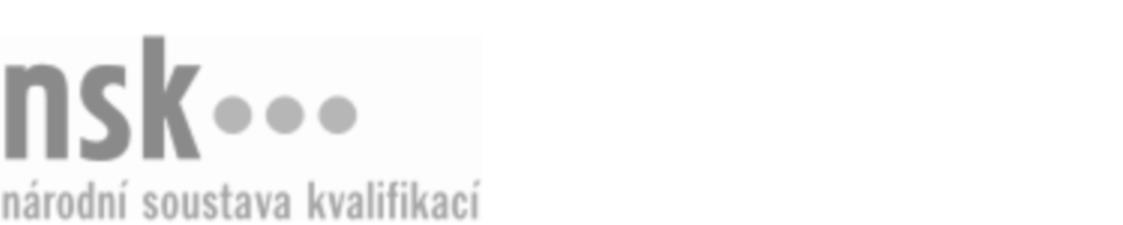 Autorizované osobyAutorizované osobyAutorizované osobyAutorizované osobyAutorizované osobyAutorizované osobyAutorizované osobyAutorizované osobyInstalatér/instalatérka soustav s tepelnými čerpadly a mělkých geotermálních systémů (kód: 26-074-M) Instalatér/instalatérka soustav s tepelnými čerpadly a mělkých geotermálních systémů (kód: 26-074-M) Instalatér/instalatérka soustav s tepelnými čerpadly a mělkých geotermálních systémů (kód: 26-074-M) Instalatér/instalatérka soustav s tepelnými čerpadly a mělkých geotermálních systémů (kód: 26-074-M) Instalatér/instalatérka soustav s tepelnými čerpadly a mělkých geotermálních systémů (kód: 26-074-M) Instalatér/instalatérka soustav s tepelnými čerpadly a mělkých geotermálních systémů (kód: 26-074-M) Instalatér/instalatérka soustav s tepelnými čerpadly a mělkých geotermálních systémů (kód: 26-074-M) Instalatér/instalatérka soustav s tepelnými čerpadly a mělkých geotermálních systémů (kód: 26-074-M) Autorizující orgán:Autorizující orgán:Ministerstvo průmyslu a obchoduMinisterstvo průmyslu a obchoduMinisterstvo průmyslu a obchoduMinisterstvo průmyslu a obchoduMinisterstvo průmyslu a obchoduMinisterstvo průmyslu a obchoduMinisterstvo průmyslu a obchoduMinisterstvo průmyslu a obchoduMinisterstvo průmyslu a obchoduMinisterstvo průmyslu a obchoduMinisterstvo průmyslu a obchoduMinisterstvo průmyslu a obchoduSkupina oborů:Skupina oborů:Elektrotechnika, telekomunikační a výpočetní technika (kód: 26)Elektrotechnika, telekomunikační a výpočetní technika (kód: 26)Elektrotechnika, telekomunikační a výpočetní technika (kód: 26)Elektrotechnika, telekomunikační a výpočetní technika (kód: 26)Elektrotechnika, telekomunikační a výpočetní technika (kód: 26)Elektrotechnika, telekomunikační a výpočetní technika (kód: 26)Povolání:Povolání:Mechanik instalatérských a elektrotechnických zařízeníMechanik instalatérských a elektrotechnických zařízeníMechanik instalatérských a elektrotechnických zařízeníMechanik instalatérských a elektrotechnických zařízeníMechanik instalatérských a elektrotechnických zařízeníMechanik instalatérských a elektrotechnických zařízeníMechanik instalatérských a elektrotechnických zařízeníMechanik instalatérských a elektrotechnických zařízeníMechanik instalatérských a elektrotechnických zařízeníMechanik instalatérských a elektrotechnických zařízeníMechanik instalatérských a elektrotechnických zařízeníMechanik instalatérských a elektrotechnických zařízeníKvalifikační úroveň NSK - EQF:Kvalifikační úroveň NSK - EQF:444444Platnost standarduPlatnost standarduPlatnost standarduPlatnost standarduPlatnost standarduPlatnost standarduPlatnost standarduPlatnost standarduStandard je platný od: 07.06.2023Standard je platný od: 07.06.2023Standard je platný od: 07.06.2023Standard je platný od: 07.06.2023Standard je platný od: 07.06.2023Standard je platný od: 07.06.2023Standard je platný od: 07.06.2023Standard je platný od: 07.06.2023Instalatér/instalatérka soustav s tepelnými čerpadly a mělkých geotermálních systémů,  28.03.2024 10:20:53Instalatér/instalatérka soustav s tepelnými čerpadly a mělkých geotermálních systémů,  28.03.2024 10:20:53Instalatér/instalatérka soustav s tepelnými čerpadly a mělkých geotermálních systémů,  28.03.2024 10:20:53Instalatér/instalatérka soustav s tepelnými čerpadly a mělkých geotermálních systémů,  28.03.2024 10:20:53Instalatér/instalatérka soustav s tepelnými čerpadly a mělkých geotermálních systémů,  28.03.2024 10:20:53Strana 1 z 2Strana 1 z 2Autorizované osobyAutorizované osobyAutorizované osobyAutorizované osobyAutorizované osobyAutorizované osobyAutorizované osobyAutorizované osobyAutorizované osobyAutorizované osobyAutorizované osobyAutorizované osobyAutorizované osobyAutorizované osobyAutorizované osobyAutorizované osobyNázevNázevNázevNázevNázevNázevKontaktní adresaKontaktní adresa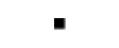 ait-česko s.r.o.ait-česko s.r.o.ait-česko s.r.o.ait-česko s.r.o.ait-česko s.r.o.Vrbenská 2044/6, 37001 České BudějoviceVrbenská 2044/6, 37001 České Budějoviceait-česko s.r.o.ait-česko s.r.o.ait-česko s.r.o.ait-česko s.r.o.ait-česko s.r.o.Vrbenská 2044/6, 37001 České BudějoviceVrbenská 2044/6, 37001 České BudějoviceVrbenská 2044/6, 37001 České BudějoviceVrbenská 2044/6, 37001 České BudějoviceAsociace pro využití tepelných čerpadel, z.s.Asociace pro využití tepelných čerpadel, z.s.Asociace pro využití tepelných čerpadel, z.s.Asociace pro využití tepelných čerpadel, z.s.Asociace pro využití tepelných čerpadel, z.s.Slavíkova 2731/26, 13000 Praha 3Slavíkova 2731/26, 13000 Praha 3Asociace pro využití tepelných čerpadel, z.s.Asociace pro využití tepelných čerpadel, z.s.Asociace pro využití tepelných čerpadel, z.s.Asociace pro využití tepelných čerpadel, z.s.Asociace pro využití tepelných čerpadel, z.s.Slavíkova 2731/26, 13000 Praha 3Slavíkova 2731/26, 13000 Praha 3Slavíkova 2731/26, 13000 Praha 3Slavíkova 2731/26, 13000 Praha 3Česká peleta, z.s.p.o.Česká peleta, z.s.p.o.Česká peleta, z.s.p.o.Česká peleta, z.s.p.o.Česká peleta, z.s.p.o.Ruská 294, 25229 DobřichoviceRuská 294, 25229 DobřichoviceČeská peleta, z.s.p.o.Česká peleta, z.s.p.o.Česká peleta, z.s.p.o.Česká peleta, z.s.p.o.Česká peleta, z.s.p.o.Ruská 294, 25229 DobřichoviceRuská 294, 25229 DobřichoviceRuská 294, 25229 DobřichoviceRuská 294, 25229 DobřichoviceENBRA, a.s.ENBRA, a.s.ENBRA, a.s.ENBRA, a.s.ENBRA, a.s.Durďákova 1786/5, 61300 BrnoDurďákova 1786/5, 61300 BrnoFan Energy s.r.o.Fan Energy s.r.o.Fan Energy s.r.o.Fan Energy s.r.o.Fan Energy s.r.o.U Hřbitova 192, 39422 KošeticeU Hřbitova 192, 39422 KošeticeFan Energy s.r.o.Fan Energy s.r.o.Fan Energy s.r.o.Fan Energy s.r.o.Fan Energy s.r.o.U Hřbitova 192, 39422 KošeticeU Hřbitova 192, 39422 KošeticeU Hřbitova 192, 39422 KošeticeU Hřbitova 192, 39422 KošeticeHOTJET CZ s.r.o.HOTJET CZ s.r.o.HOTJET CZ s.r.o.HOTJET CZ s.r.o.HOTJET CZ s.r.o.Průmyslová 966, 74723 BolaticePrůmyslová 966, 74723 BolaticePrůmyslová 966, 74723 BolaticePrůmyslová 966, 74723 BolaticeInstitut profesního vzdělávání z. s.Institut profesního vzdělávání z. s.Institut profesního vzdělávání z. s.Institut profesního vzdělávání z. s.Institut profesního vzdělávání z. s.Jesenická 738/63, 79201 BruntálJesenická 738/63, 79201 BruntálInstitut profesního vzdělávání z. s.Institut profesního vzdělávání z. s.Institut profesního vzdělávání z. s.Institut profesního vzdělávání z. s.Institut profesního vzdělávání z. s.Jesenická 738/63, 79201 BruntálJesenická 738/63, 79201 BruntálJesenická 738/63, 79201 BruntálJesenická 738/63, 79201 BruntálMaster Therm tepelná čerpadla s.r.o.Master Therm tepelná čerpadla s.r.o.Master Therm tepelná čerpadla s.r.o.Master Therm tepelná čerpadla s.r.o.Master Therm tepelná čerpadla s.r.o.Václavské náměstí 819/43, 11000 Praha 1Václavské náměstí 819/43, 11000 Praha 1Master Therm tepelná čerpadla s.r.o.Master Therm tepelná čerpadla s.r.o.Master Therm tepelná čerpadla s.r.o.Master Therm tepelná čerpadla s.r.o.Master Therm tepelná čerpadla s.r.o.Václavské náměstí 819/43, 11000 Praha 1Václavské náměstí 819/43, 11000 Praha 1Václavské náměstí 819/43, 11000 Praha 1Václavské náměstí 819/43, 11000 Praha 1PROPULS SOLAR s.r.o.PROPULS SOLAR s.r.o.PROPULS SOLAR s.r.o.PROPULS SOLAR s.r.o.PROPULS SOLAR s.r.o.Načešice 3, 53803 NačešiceNačešice 3, 53803 NačešicePROPULS SOLAR s.r.o.PROPULS SOLAR s.r.o.PROPULS SOLAR s.r.o.PROPULS SOLAR s.r.o.PROPULS SOLAR s.r.o.Načešice 3, 53803 NačešiceNačešice 3, 53803 NačešiceR E G U L U S spol. s r.o.R E G U L U S spol. s r.o.R E G U L U S spol. s r.o.R E G U L U S spol. s r.o.R E G U L U S spol. s r.o.Do koutů 1897/3, 14300 Praha 4Do koutů 1897/3, 14300 Praha 4R E G U L U S spol. s r.o.R E G U L U S spol. s r.o.R E G U L U S spol. s r.o.R E G U L U S spol. s r.o.R E G U L U S spol. s r.o.Do koutů 1897/3, 14300 Praha 4Do koutů 1897/3, 14300 Praha 4Do koutů 1897/3, 14300 Praha 4Do koutů 1897/3, 14300 Praha 4STIEBEL ELTRON spol. s r.o.STIEBEL ELTRON spol. s r.o.STIEBEL ELTRON spol. s r.o.STIEBEL ELTRON spol. s r.o.STIEBEL ELTRON spol. s r.o.Dopraváků 749/3, 18400 Praha 8 - Dolní ChabryDopraváků 749/3, 18400 Praha 8 - Dolní ChabrySTIEBEL ELTRON spol. s r.o.STIEBEL ELTRON spol. s r.o.STIEBEL ELTRON spol. s r.o.STIEBEL ELTRON spol. s r.o.STIEBEL ELTRON spol. s r.o.Dopraváků 749/3, 18400 Praha 8 - Dolní ChabryDopraváků 749/3, 18400 Praha 8 - Dolní ChabryDopraváků 749/3, 18400 Praha 8 - Dolní ChabryDopraváků 749/3, 18400 Praha 8 - Dolní ChabryŠkolicí středisko CHKT a TČ, s.r.o.Školicí středisko CHKT a TČ, s.r.o.Školicí středisko CHKT a TČ, s.r.o.Školicí středisko CHKT a TČ, s.r.o.Školicí středisko CHKT a TČ, s.r.o.Poděbradská 520/24, 19000 Praha 9Poděbradská 520/24, 19000 Praha 9Školicí středisko CHKT a TČ, s.r.o.Školicí středisko CHKT a TČ, s.r.o.Školicí středisko CHKT a TČ, s.r.o.Školicí středisko CHKT a TČ, s.r.o.Školicí středisko CHKT a TČ, s.r.o.Poděbradská 520/24, 19000 Praha 9Poděbradská 520/24, 19000 Praha 9Poděbradská 520/24, 19000 Praha 9Poděbradská 520/24, 19000 Praha 9Tepelná čerpadla MACH, s.r.o.Tepelná čerpadla MACH, s.r.o.Tepelná čerpadla MACH, s.r.o.Tepelná čerpadla MACH, s.r.o.Tepelná čerpadla MACH, s.r.o.Maničky 46/5, 61600 BrnoManičky 46/5, 61600 BrnoTepelná čerpadla MACH, s.r.o.Tepelná čerpadla MACH, s.r.o.Tepelná čerpadla MACH, s.r.o.Tepelná čerpadla MACH, s.r.o.Tepelná čerpadla MACH, s.r.o.Maničky 46/5, 61600 BrnoManičky 46/5, 61600 BrnoVaillant Group Czech s.r.o.Vaillant Group Czech s.r.o.Vaillant Group Czech s.r.o.Vaillant Group Czech s.r.o.Vaillant Group Czech s.r.o.25219 Chrášťany 188, 25219 Chrášťany 188, Vaillant Group Czech s.r.o.Vaillant Group Czech s.r.o.Vaillant Group Czech s.r.o.Vaillant Group Czech s.r.o.Vaillant Group Czech s.r.o.25219 Chrášťany 188, 25219 Chrášťany 188, Viessmann,spol. s r.o.Viessmann,spol. s r.o.Viessmann,spol. s r.o.Viessmann,spol. s r.o.Viessmann,spol. s r.o.25219 Chrášťany 189, 25219 Chrášťany 189, Viessmann,spol. s r.o.Viessmann,spol. s r.o.Viessmann,spol. s r.o.Viessmann,spol. s r.o.Viessmann,spol. s r.o.25219 Chrášťany 189, 25219 Chrášťany 189, Instalatér/instalatérka soustav s tepelnými čerpadly a mělkých geotermálních systémů,  28.03.2024 10:20:53Instalatér/instalatérka soustav s tepelnými čerpadly a mělkých geotermálních systémů,  28.03.2024 10:20:53Instalatér/instalatérka soustav s tepelnými čerpadly a mělkých geotermálních systémů,  28.03.2024 10:20:53Instalatér/instalatérka soustav s tepelnými čerpadly a mělkých geotermálních systémů,  28.03.2024 10:20:53Instalatér/instalatérka soustav s tepelnými čerpadly a mělkých geotermálních systémů,  28.03.2024 10:20:53Strana 2 z 2Strana 2 z 2